Sample Course Outline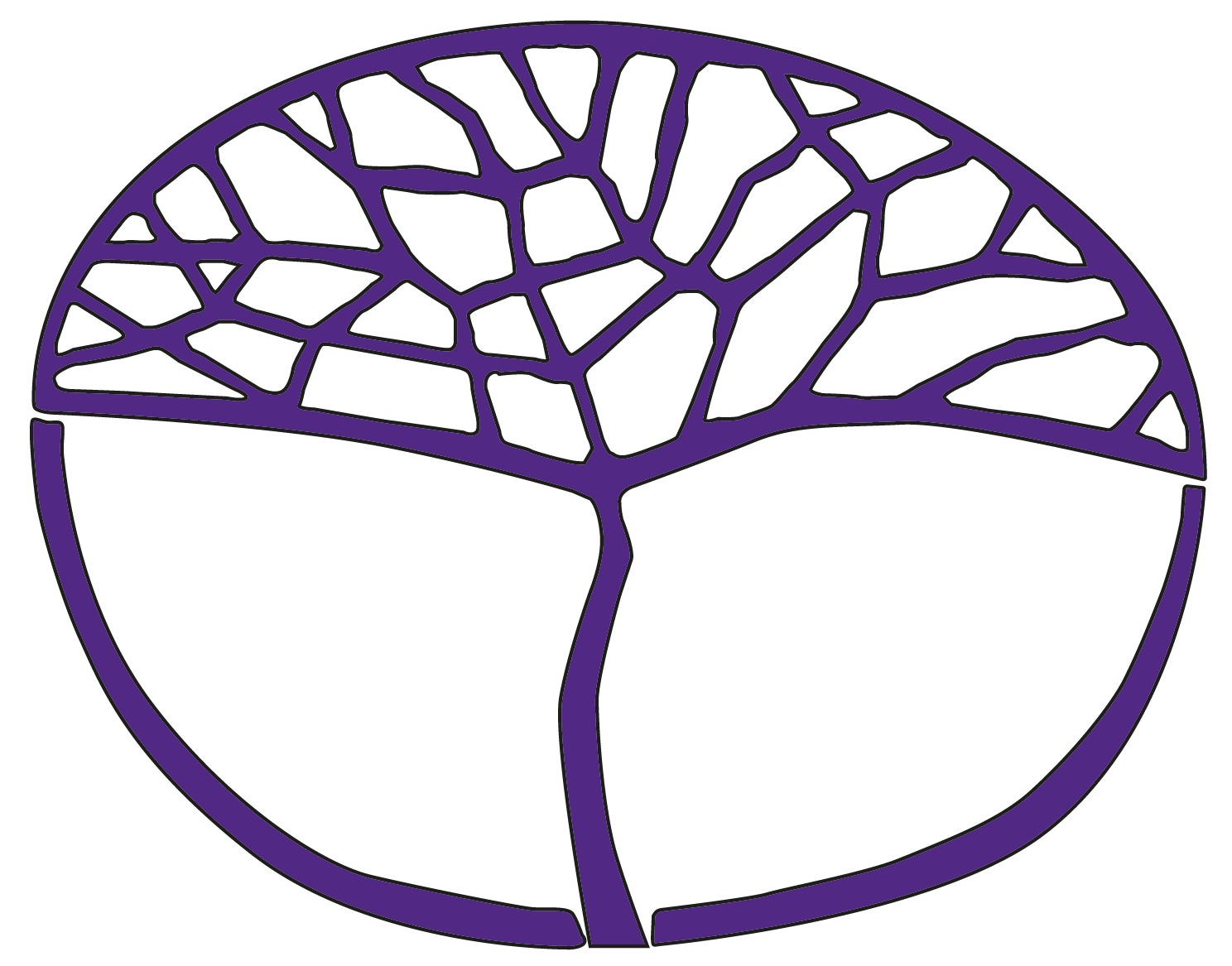 German: Second LanguageGeneral Year 12Copyright© School Curriculum and Standards Authority, 2018This document – apart from any third party copyright material contained in it – may be freely copied, or communicated on an intranet, for non-commercial purposes in educational institutions, provided that the School Curriculum and Standards Authority is acknowledged as the copyright owner, and that the Authority’s moral rights are not infringed.Copying or communication for any other purpose can be done only within the terms of the Copyright Act 1968 or with prior written permission of the School Curriculum and Standards Authority. Copying or communication of any third party copyright material can be done only within the terms of the Copyright Act 1968 or with permission of the copyright owners.Any content in this document that has been derived from the Australian Curriculum may be used under the terms of the Creative Commons Attribution 4.0 International licence.DisclaimerAny resources such as texts, websites and so on that may be referred to in this document are provided as examples of resources that teachers can use to support their learning programs. Their inclusion does not imply that they are mandatory or that they are the only resources relevant to the course.Sample course outlineGerman: Second Language – General Year 12Unit 3 – Kultureller Austausch (Cultural interaction)Semester 1Sample course outlineGerman: Second Language – General Year 12Unit 4 – Ein goldener Mittelweg (Finding a balance) Semester 2WeekKey teaching points1–5IntroductionOverview of the German: Second Language course, unit and assessment requirements.Learning contexts and topicsProvide opportunities for learning and assessment on the following context and topic:The individual – Welcome to my country. Students reflect on what is essential when preparing for a visit to their home by a German speaker.Text types and textual conventionsProvide opportunities for students to respond to, and produce, the following text types:accountarticleblog postchartconversationdescriptionemailitinerarylettermessagerole-playscript – speech, interview, dialogue.Linguistic resourcesProvide opportunities for students to acquire and use the following resources:Vocabularyintroduce new vocabulary, phrases and expressions through texts related to what is essential when students are preparing for a visit to their home by a German speaker. Grammaradjectives (adjectives derived from place names, demonstrative†, interrogative)adverbs (superlative forms)conjunctions (subordinating)sentence and phrase types (commands, position of the past participle and auxiliary verb)verbs (perfect tense: common regular and irregular verbs, modals: present, future tense with werden).† For recognition onlySound and writing systemsuse of ß, with particular reference to the Neue RechtschreibungNeue Rechtschreibung.Intercultural understandingsProvide opportunities for students to enhance understanding of their own language(s) and culture(s) in relation to the German language and culture, and enable them to reflect on the ways in which culture influences communication, through the topic Welcome to my country:everyday practicalities (customs, cuisine, school life) that need to be considered when receiving a German-speaking visitordifferences in everyday life in Germany and German-speaking countries that may impact on the German-speaker’s expectations of life in Australiaperceptions of travellers towards Australia being a popular holiday destination – people, culture, sites, attractions, activities etc.being a responsible visitor: communicating, functioning and behaving appropriatelyattitudes to visitors from the German and Australian perspective. Language learning and communication strategiesProvide opportunities for students to practise the following strategies through the topic Welcome to my country:use oral clues to predict and help with interpreting meaningmake connections with first languageidentify key words and main pointsask for clarification and repetition to assist understandingstructure an argument, express ideas and opinions in spoken forms.Dictionariesuse a bilingual dictionary.Assessment Task 1: Oral communication 6–10Learning contexts and topicsProvide opportunities for learning and assessment on the following context and topic:The German-speaking communities – Exploring a German-speaking country. Students explore a particular region or city in a German-speaking country that is popular with German speakers.Text types and textual conventionsProvide opportunities for students to respond to, and produce, the following text types:accountadvertisementarticleblog postingchartconversationdescriptionemailfilm or TV program (excerpts)imageitineraryjournal entrymaprole-playscript – speech, interview, dialogue.Linguistic resourcesProvide opportunities for students to acquire and use the following resources:Vocabularyintroduce new vocabulary, phrases and expressions through texts related to exploring a particular region or city in a German-speaking country that is popular with German speakers.Grammaradjectives (adjectives derived from place names, demonstrative†, interrogative)adverbs (superlative forms)conjunctions (subordinating)sentence and phrase types (commands, position of the past participle and auxiliary verb)verbs (perfect tense: common regular and irregular verbs, modals: present, future tense with werden).† For recognition onlySound and writing systemsuse of ß, with particular reference to the Neue RechtschreibungNeue Rechtschreibung. Intercultural understandingsProvide opportunities for students to enhance understanding of their own language(s) and culture(s) in relation to the German language and culture, and enable them to reflect on the ways in which culture influences communication, through the topic Exploring a German-speaking country:finding out about tourist destinations, attractions and cultural activities in a specific German region or citydiscovering regions and cities of interest to German speakers – what is their attraction?the similarities and differences amongst Australian and German-speaking young people in relation to travel destinations, reasons for travel etc. Language learning and communication strategiesProvide opportunities for students to practise the following strategies through the topic Exploring a German-speaking country:scan texts and select appropriate informationmake connections with first languageidentify key words and main points, make notes and summarisethink critically and analyticallystructure an argument and express ideas and opinionsmanipulate known elements in a new context to create meaning in written forms.Dictionariesuse a bilingual dictionary.Assessment Task 2: Response: Viewing and readingAssessment Task 3: Written communication11–15Learning contexts and topicsProvide opportunities for learning and assessment on the following context and topic:The changing world – Technology and travel. Students consider the ways technology is changing world travel, influencing how people plan their holidays, and how they communicate with others while away.Text types and textual conventionsProvide opportunities for students to respond to, and produce, the following text types:accountadvertisementarticleblog postchartconversationemailfilm or TV program (excerpts)interviewjournal entryreviewscript – speech, interview, dialogue.table.Linguistic resourcesProvide opportunities for students to acquire and use the following resources:Vocabularyintroduce new vocabulary, phrases and expressions through texts related to the ways technology is changing world travel, influencing how people plan their holidays, and how they communicate with others while away.Grammaradjectives (adjectives derived from place names, demonstrative†, interrogative)adverbs (superlative forms)conjunctions (subordinating)sentence and phrase types (commands, position of the past participle and auxiliary verb)verbs (perfect tense: common regular and irregular verbs, modals: present, future tense with werden).† For recognition onlySound and writing systemsuse of ß, with particular reference to the Neue RechtschreibungNeue Rechtschreibung.Intercultural understandingsProvide opportunities for students to enhance understanding of their own language(s) and culture(s) in relation to the German language and culture, and enable them to reflect on the ways in which culture influences communication, through the topic Technology and travel:technology and travel – using technology to source travel information and plan a holidayuse of technology while on location, and when communicating with those back home. Language learning and communication strategiesProvide opportunities for students to practise the following strategies through the topic Technology and travel:use oral clues to predict and help with interpreting meaningdeduce meaning by applying rulesidentify key words and main points, make notes and summarisemake connections with first languagethink critically and analyticallystructure an argument and express ideas and opinionsmanipulate known elements in a new context to create meaning in written forms.Dictionariesuse a bilingual dictionary.Assessment Task 4: Externally set taskAssessment Task 5: Response: ListeningWeekKey teaching points1–6IntroductionOverview of the unit and assessment requirements.Learning contexts and topicsProvide opportunities for learning and assessment on the following context and topic:The individual – A healthy lifestyle. Students reflect on how they keep fit and healthy in order to maintain a well-balanced lifestyle.Text types and textual conventionsProvide opportunities for students to respond to, and produce, the following text types:accountadvertisementarticleblog postconversationemailfilm or TV program (excerpts)imagerole-playscript – speech, interview, dialoguetable.Linguistic resourcesProvide opportunities for students to acquire and use the following resources:Vocabularyintroduce new vocabulary, phrases and expressions through texts related to reflecting on how students keep fit and healthy in order to maintain a well-balanced lifestyle.Grammaradjectives (demonstrative†)nouns (adjectival, infinitives as nouns, cases: accusative, dative)prepositions (prepositions of time: time expressions and temporal phrases)verbs (imperfect tense: haben, sein, werden, modals: imperfect).† For recognition onlySound and writing systemsuse of ß, with particular reference to the Neue RechtschreibungNeue Rechtschreibung.Intercultural understandingsProvide opportunities for students to enhance understanding of their own language(s) and culture(s) in relation to the German language and culture, and enable them to reflect on the ways in which culture influences communication, related to the topic A healthy lifestyle:issues related to maintaining a well-balanced lifestyle: concepts of a healthy lifestyle, work vs. play, healthy eating, exercise and relaxation, leisure and sportaspects of socialising and everyday livingimpact of technology on work and leisure.Language learning and communication strategiesProvide opportunities for students to practise the following strategies related to the topic A healthy lifestyle:make connections with first languagededuce meaning by applying rulesidentify key words and main points, make notes and summariseuse oral clues to predict and help with interpreting meaningask for clarification and repetition to assist understandingstructure an argument, express ideas and opinionsmanipulate known elements in a new context to create meaning in spoken forms.Dictionariesuse a bilingual dictionary.Assessment Task 6: Response: ListeningAssessment Task 7: Oral communication7–11Learning contexts and topicsProvide opportunities for learning and assessment on the following context and topic:The German-speaking communities – At work and leisure in German-speaking countries. Students explore issues experienced by young German speakers when balancing school, work and leisure time.Text types and textual conventionsProvide opportunities for students to respond to, and produce, the following text types:accountadvertisementarticleblog postcartoonchartconversationdescriptiondiary entryemailfilm or TV program (excerpts)script – speech, interview, dialogue.Linguistic resourcesProvide opportunities for students to acquire and use the following resources:Vocabularyintroduce new vocabulary, phrases and expressions through texts related to exploring issues experienced by young German speakers when balancing school, work and leisure time.Grammaradjectives (demonstrative†)nouns (adjectival, infinitives as nouns, cases: accusative, dative)prepositions (prepositions of time: time expressions and temporal phrases)verbs (imperfect tense: haben, sein, werden, modals: imperfect).† For recognition onlySound and writing systemsuse of ß, with particular reference to the Neue RechtschreibungNeue Rechtschreibung.Intercultural understandingsProvide opportunities for students to enhance understanding of their own language(s) and culture(s) in relation to the German language and culture, and enable them to reflect on the ways in which culture influences communication, through the topic At work and leisure in 
German-speaking countries:attitudes of young Germans to socialising and everyday living, for example, concepts of a healthy lifestyle, physical activity and leisurefeatures of a well-balanced lifestyle: incorporating physical and leisure activities in daily lifecurrent issues in German-speaking countries related to work-life balance – physical and mental health, socialising, career demands and costs, time management.Language learning and communication strategiesProvide opportunities for students to practise the following strategies through the topic At work and leisure in German-speaking countries:scan and select texts for appropriate informationidentify main points, make notes and summarise.Dictionariesuse a bilingual dictionary.Assessment Task 8: Response: Viewing and reading12–15Learning contexts and topicsProvide opportunities for learning and assessment on the following context and topic:The changing world – Technology in daily life. Students consider the role of technologies in the daily lives of people around the world.Text types and textual conventionsProvide opportunities for students to respond to and to produce the following text types:accountadvertisementannouncementarticleblog postingconversationemailfilm or TV program (excerpts)messagereviewtable.Linguistic resourcesProvide opportunities for students to acquire and use the following resources:Vocabularyintroduce new vocabulary, phrases and expressions through texts related to the role of technologies in the daily lives of people around the world.Grammaradjectives (demonstrative†)nouns (adjectival, infinitives as nouns, cases: accusative, dative)prepositions (prepositions of time: time expressions and temporal phrases)verbs (imperfect tense: haben, sein, werden, modals: imperfect).† For recognition onlySound and writing systemsuse of ß, with particular reference to the Neue RechtschreibungNeue Rechtschreibung.Intercultural understandingsProvide opportunities for students to enhance understanding of their own language(s) and culture(s) in relation to the German language and culture, and enable them to reflect on the ways in which culture influences communication, through the topic Technology in daily life:the role of, social effects and impact of new technologies on daily lifethe positive and negative aspects of technology.Language learning and communication strategiesProvide opportunities for students to practise the following strategies through the topic Technology in daily life:make connections with first languageuse oral clues to predict and help with interpreting meaningask for clarification and repetition to assist understandingthink critically and analyticallystructure an argument, express ideas and opinionsmanipulate known elements in a new context to create meaning in spoken or written forms.Dictionariesuse a bilingual dictionary.Assessment Task 9: Oral communicationAssessment Task 10: Written communication